PENGARUH ARUS KAS OPERASI DAN LIKUIDITAS TERHADAP PROFITABILITAS PADA BANK PEMBIAYAAN RAKYAT SYARIAH MUAMALAH CILEGON(Studi di Bank Pembiayaan Rakyat Syariah Muamalah Cilegon Periode 2012 – 2016)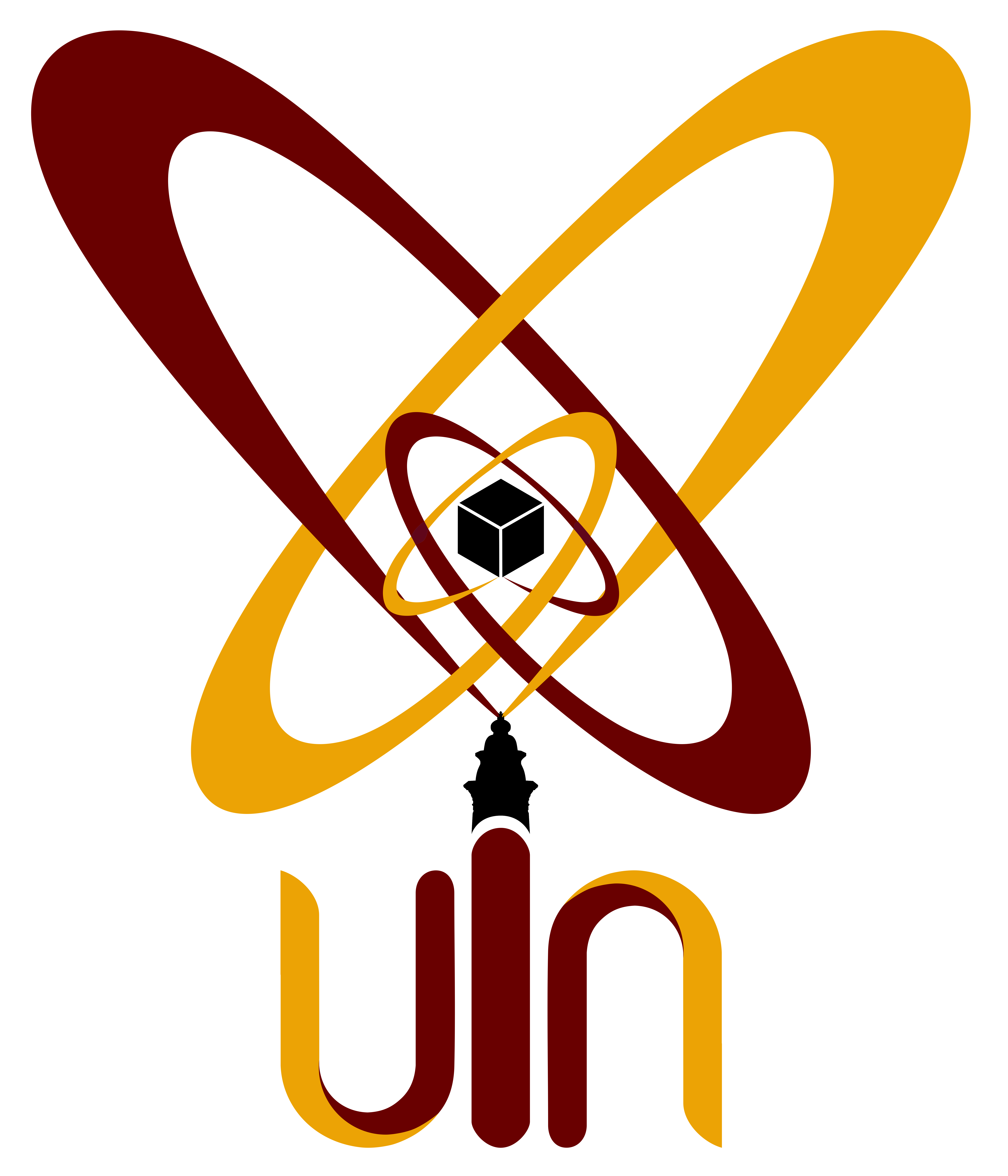 Oleh :AGUS GUNAWANNIM : 1640300043TESIS MAGISTERDiajukan Kepada Program Pasca SarjanaUIN Sultan Maulana Hasanudin BantenUntuk Memenuhi Salah Satu Syarat Guna Memperoleh Gelar Magister Ekonomi SyariahSERANG 2018